муниципальное бюджетное дошкольное образовательное учреждение«Детский сад комбинированного вида № 1» г. о. Самара                           Методическая разработка: Лэпбук «1941-1945 гг.»                                                                    Выполнили: Ирманова Р.А.                                                                                           Цаплина Е.Е.                                                                                            Лактаева О.И.                                                 Самара, 2021 год.                                               Введение   Лепбук «1941-1945 гг.» представляет собой раскладывающуюся двухстороннюю папку, которую можно разложите на столе, как в горизонтальном, так и в вертикальном положении. Данная интерактивная папка многофункциональна, представляет общую структуру с концентрическим построением заданий и игр по лексической теме «1941-1945 гг.». Ее можно использовать в работе как со всей группой, так с подгруппой и индивидуально в различных видах детской деятельности.   Актуальность данной темы в том, что создание лэпбука поможет закрепить и систематизировать изученный материал, а рассматривание папки в дальнейшем позволит быстро освежить в памяти пройденные темы. Работа с лэпбуком отвечает основным тезисам организации партнерской деятельности взрослого с детьми: • включенность воспитателя в деятельность наравне с детьми; • добровольное присоединение дошкольников к деятельности (без психического и дисциплинарного принуждения);  •свободное общение и перемещение детей во время деятельности (при соответствии организации рабочего пространства); • открытый временной конец деятельности (каждый работает в своем темпе). Лэпбук отвечает всем требованиям ФГОС ДО к предметно-развивающей среде. Лэпбук: информативен; полифункционален: способствует развитию творчества, воображения; пригоден к использованию одновременно группой детей (в том числе с участием взрослого как играющего партнера); обладает дидактическими свойствами; несет в себе способы ознакомления с цветом, формой и т.д.; является средством художественно-эстетического развития ребенка, приобщает его к миру искусства; вариативной (есть несколько вариантов использования каждой его части); его структура и содержание доступно детям дошкольного возраста; обеспечивает игровую, познавательную, исследовательскую и творческую активность всех воспитанников.    Цель методической разработки: развитие познавательной, творческой активности и интеллекта детей в процессе создания лэпбука, путем внедрения инновационных педагогических технологий в образовательный процесс ДОУ.              Задачи:1. Повышение уровня интеллектуального развития, формирование у детей познавательных интересов. 2. Сенсорное развитие детей. 3. Формирование целостной картины мира и расширение кругозора детей. 4. Обогащение и активизация словаря детей.    Создание лэпбука является одним из видов совместной деятельности взрослого и детей. А может быть еще и формой представления итогов проекта или тематической недели.   Результаты использования лэпбука: быстрое запоминание стихов, пальчиковой гимнастики; проявление повышенного интереса к содержанию; проявление самостоятельности при работе с лэпбуком; проявление интереса со стороны родителей.                                                      Основная частьСоздание лэпбука решает ряд задач современного образования, давая детям не только знания о теме, но и обучая их всесторонне смотреть на проблему, ставить задачи и решать их, творчески подходить к вопросу организации и подбору информации. В условиях модернизации образования, педагогу необходимо искать новые методы и технологии обучения, которые помогали бы ему обучать и воспитывать личность, которая нужна новому современному обществу — личность, которая может нестандартно мыслить, предлагать и реализовывать различные идеи. Применяя в своей работе технику создания лэпбука, у вас появится возможность подготовить именно такую личность к новой жизни в новых условиях.    Лэпбук — это не просто метод, помогающий закрепить и отработать полученные знания, это полет фантазии, который может дать непредсказуемые результаты, это исследование, которые однажды начавшись, будет продолжаться всю жизнь, ведь если посеять в ребенке «зерно» открытия и исследования, оно будет расти и увеличиваться. Задача педагога лишь придавать детям уверенности в своих силах и правильно мотивировать на открытие новых горизонтов.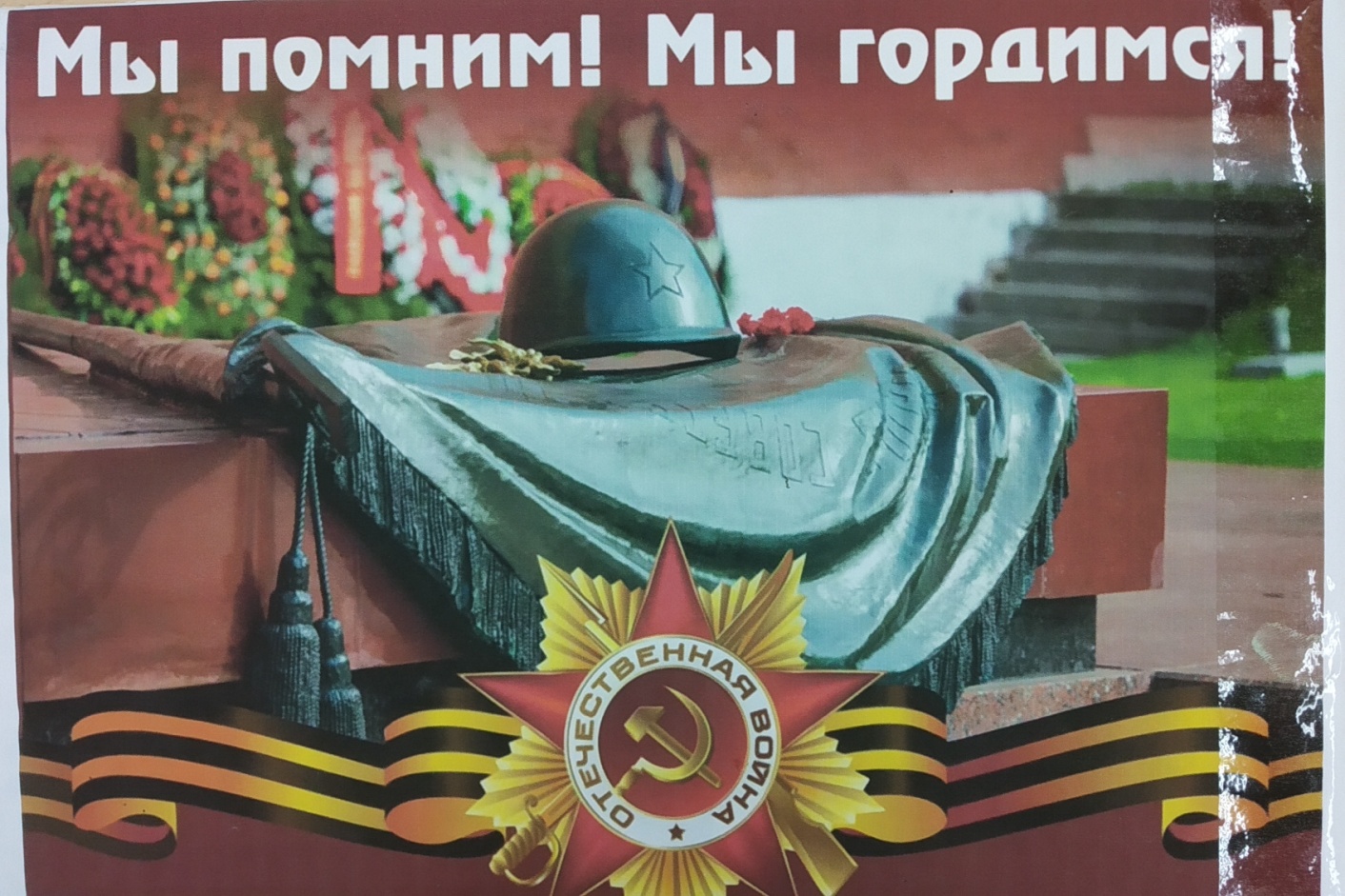 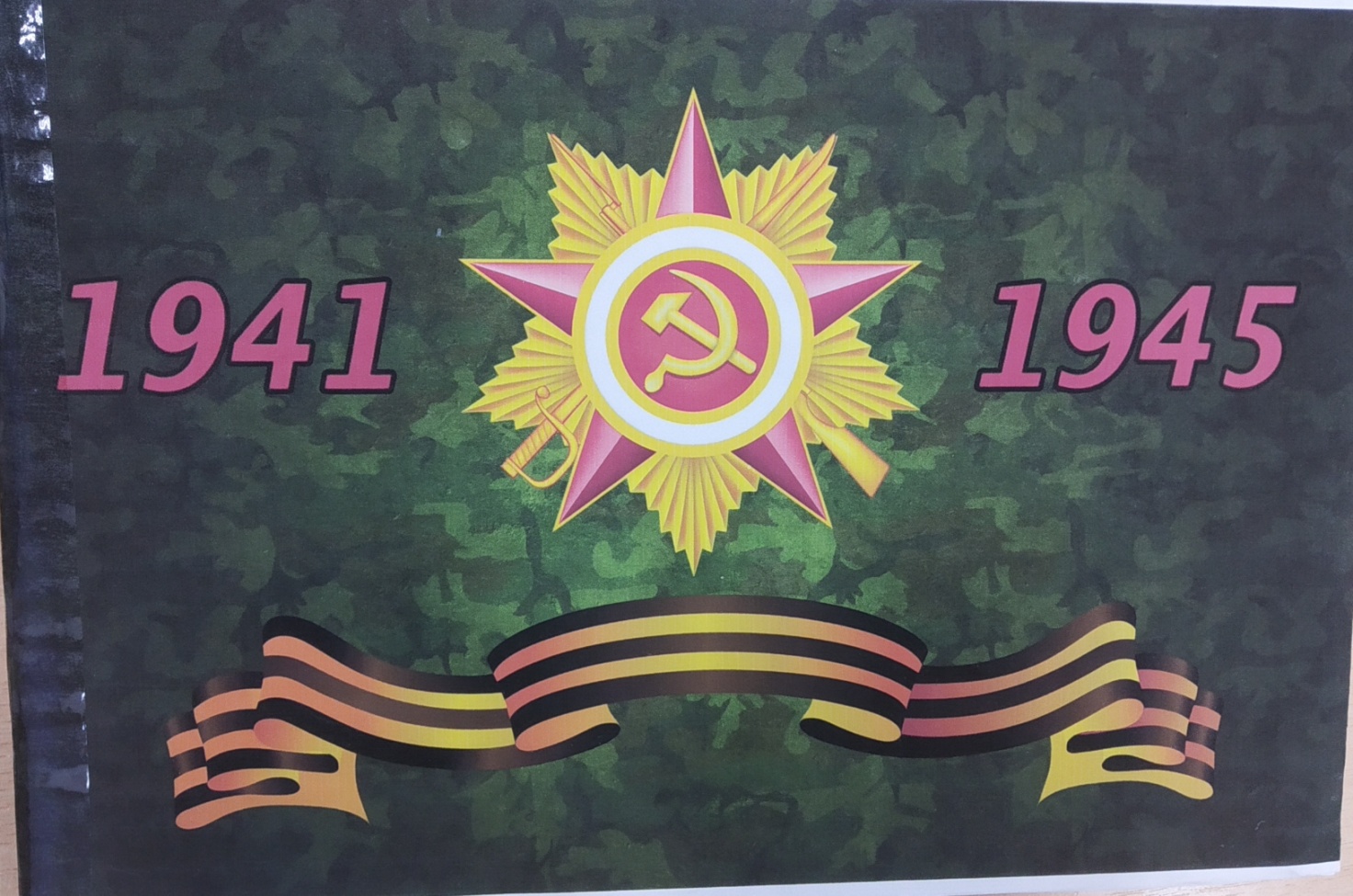 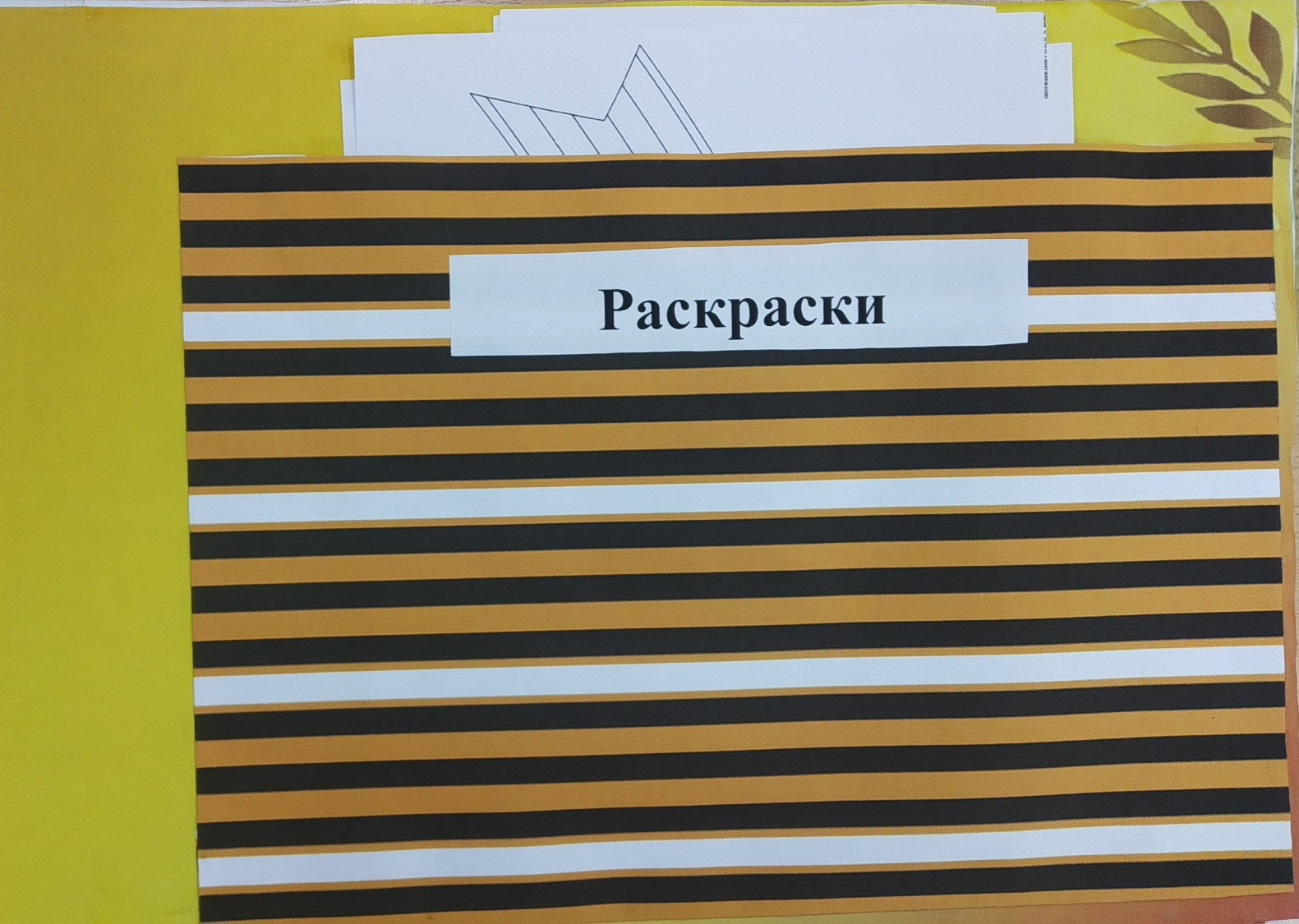 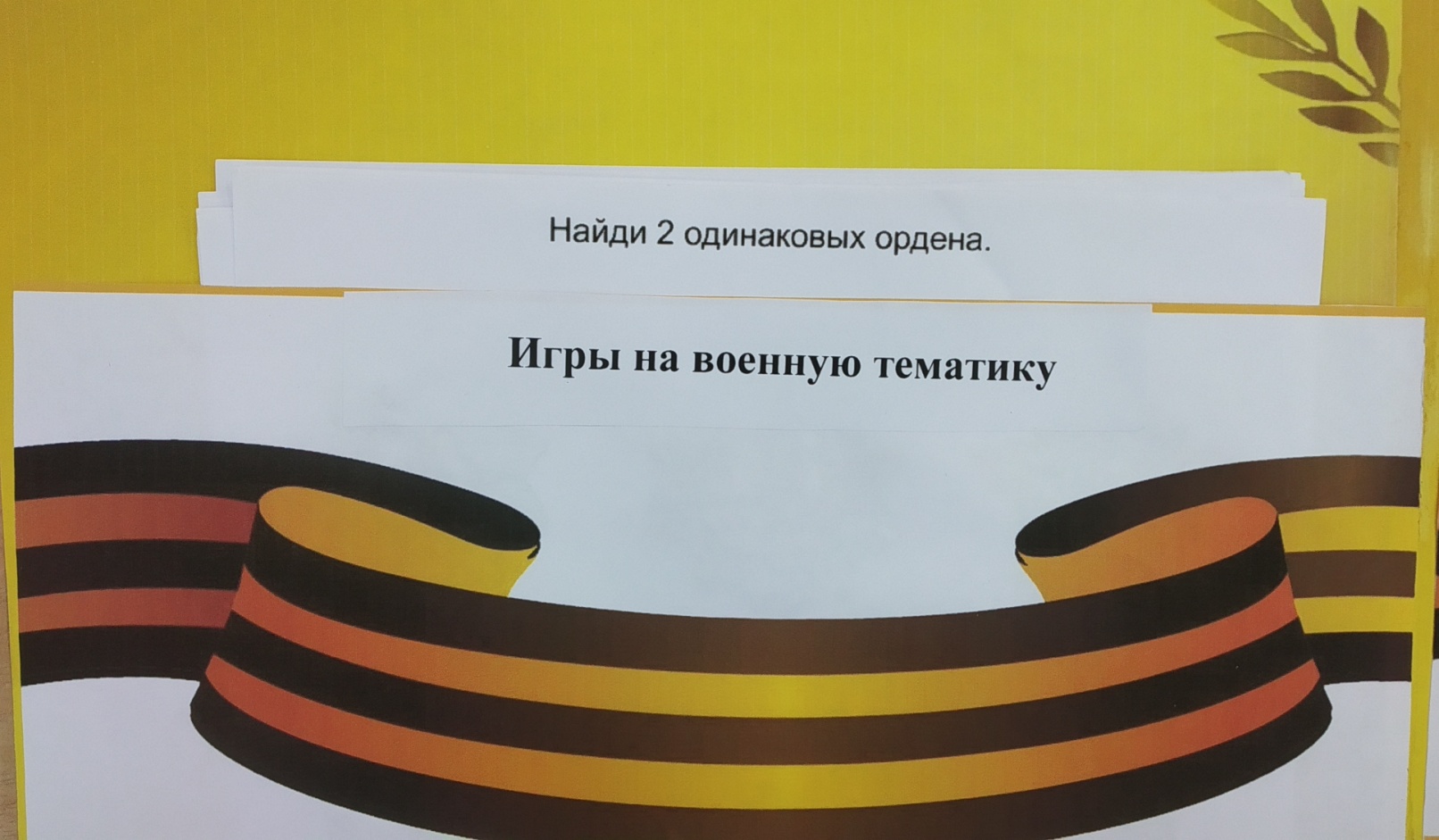 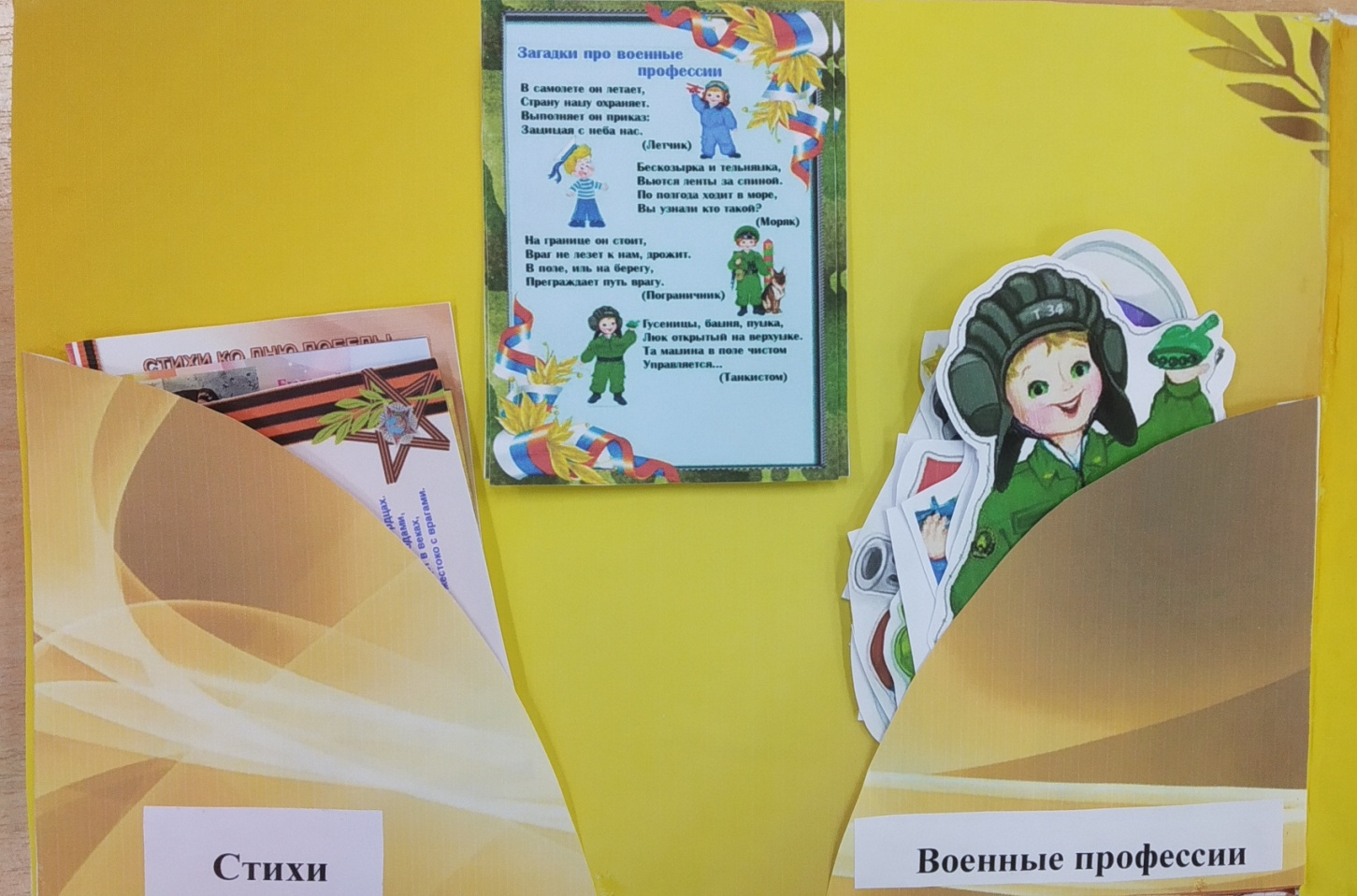 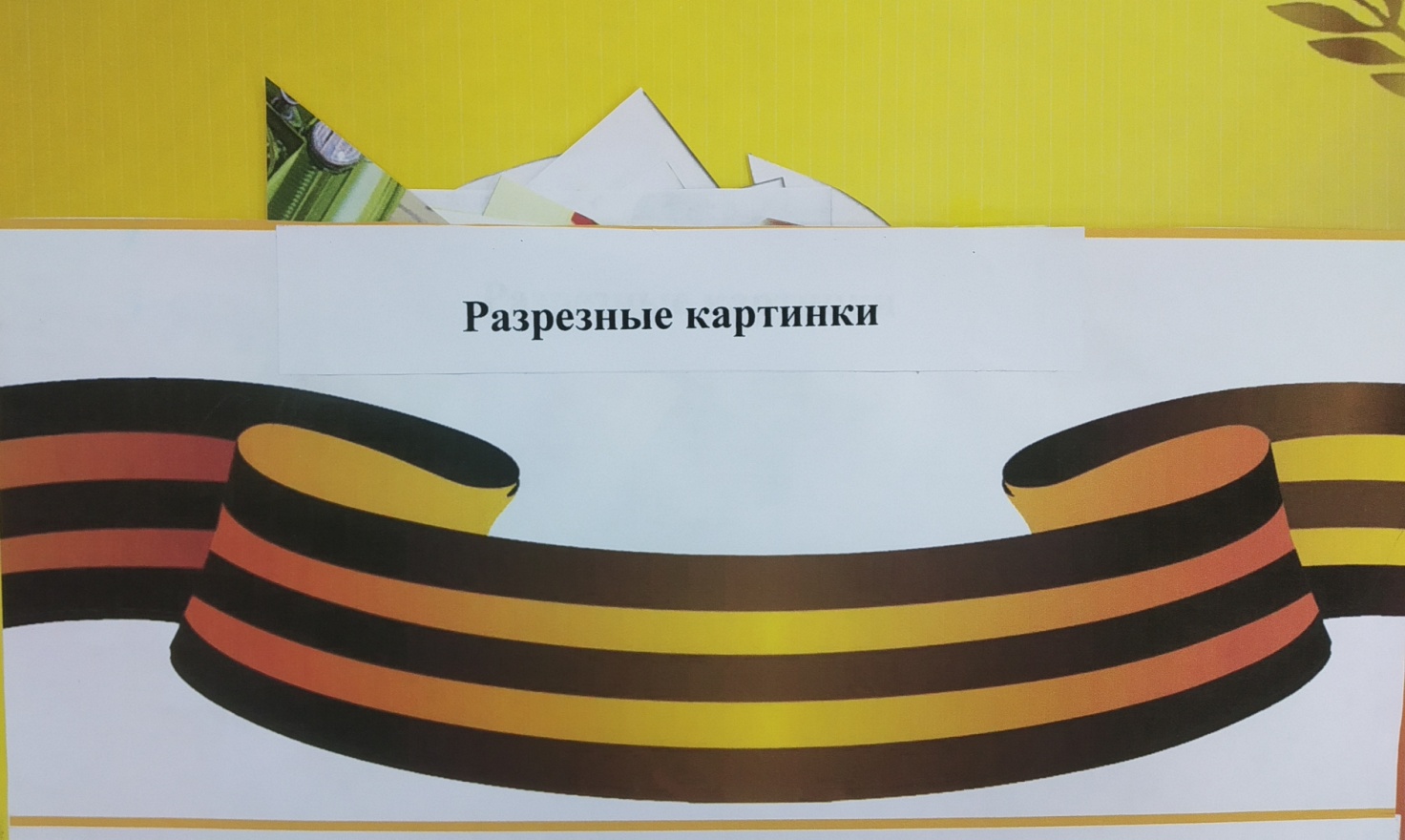 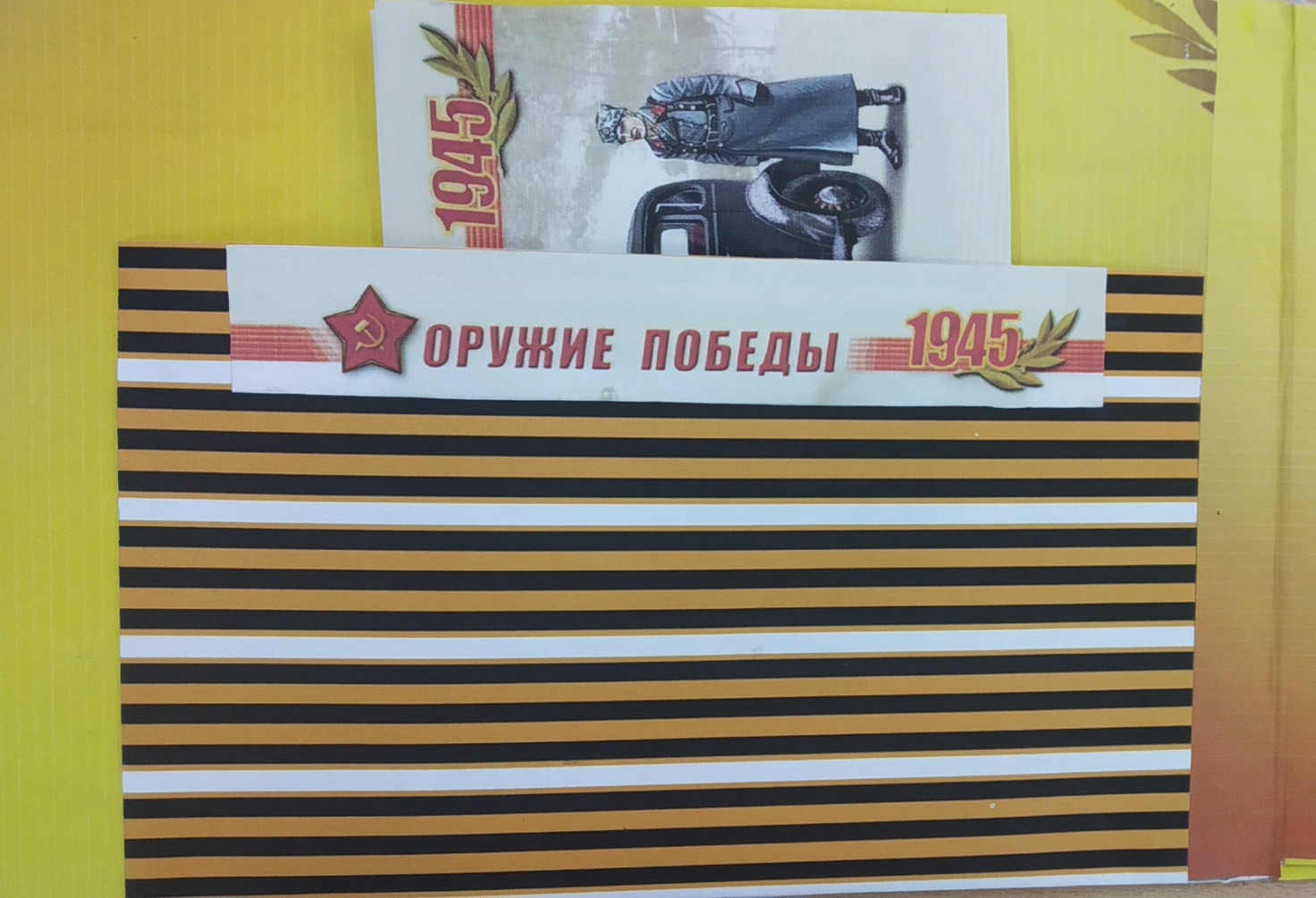 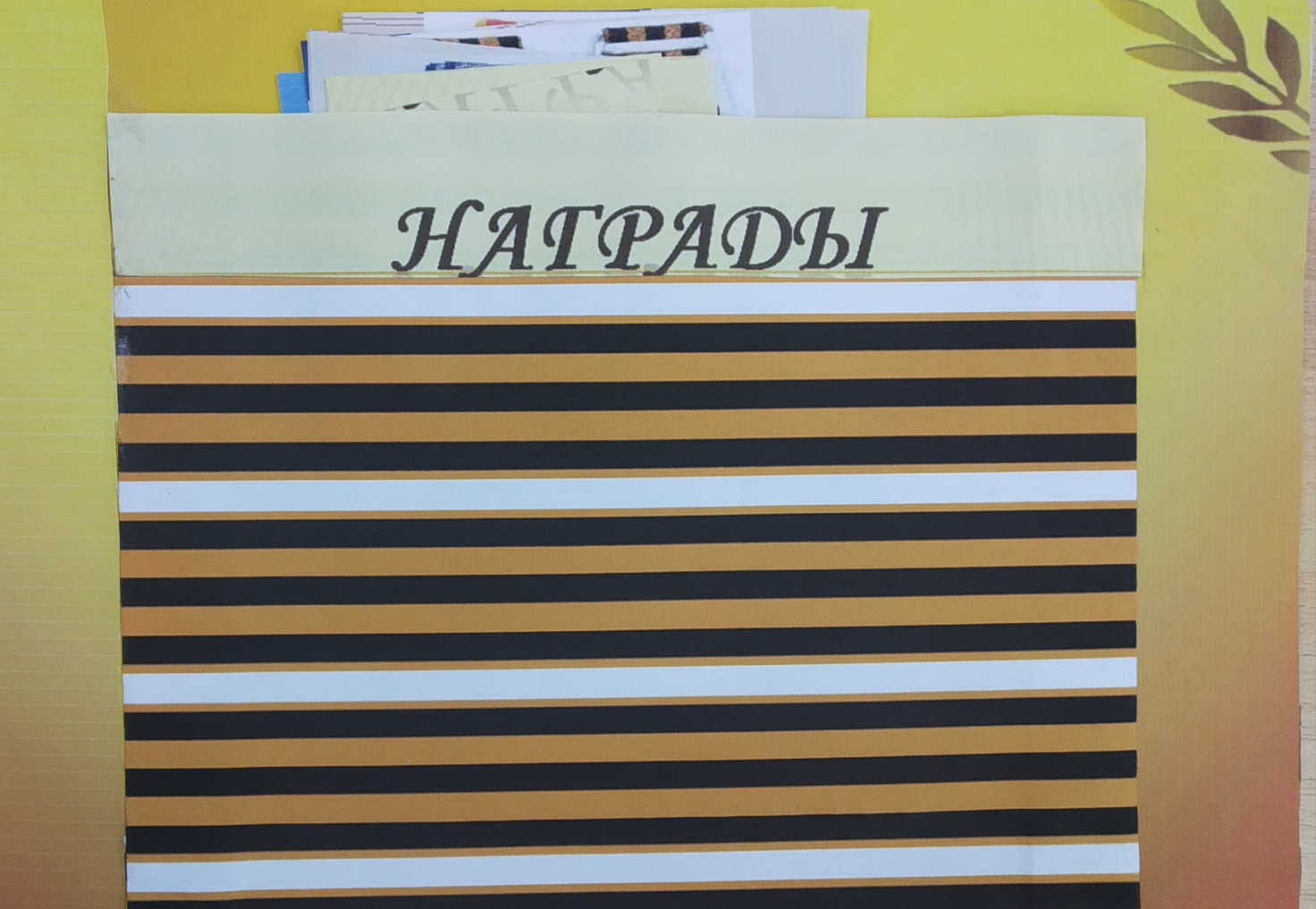                                                             ЗаключениеПреимущество данного вида пособий заключается в том, что его можно посвятить совершенно любой тематике. Вы можете собрать в одной папке краткий конспект о животном и растительном мире леса или луга, или же посвятить такой наглядный конспект конкретной профессии. Еще можно сделать лэпбук по сказкам для дошкольников, про какое-то конкретное животное или предмет. Возможности обучающих папок практически безграничны.  Лэпбук помогает организовать информацию по изучаемой теме и лучше понять и запомнить материал. Это отличный способ для повторения пройденного. В любое удобное время ребенок просто открывает лэпбук и с радостью повторяет пройденное, рассматривая сделанную руками книжку, иногда своими же. Создание лэпбука является одним из видов совместной деятельности взрослого и детей. Чем привлекательна данная форма работы?Во-первых, лэпбук помогает организовать информацию по интересующей теме, лучше понять и запомнить материал. Во-вторых, это отличный способ для повторения пройденного материала. В любое удобное время ребенок просто открывает лэпбук и с радостью повторяет пройденное.В-третьих, можно выбрать задания под силу каждому (для малышей – кармашки с карточками или фигурками животных, например, а старшим детям – задания, подразумевающие умение писать и т. д.)В- четвертых, работа с лэпбуком отвечает основным тезисам организации партнерской деятельности взрослого с детьми - включенность воспитателя в деятельность наравне с детьми; добровольное присоединение дошкольников к деятельности; свободное общение и перемещение детей во время деятельности; открытый временной конец деятельности (каждый работает в своем темпе). В-пятых, лепбук отвечает требованиям ФГОС ДО к предметно-развивающей среде: информативен; способствует развитию творчества, воображения, пригоден к использованию одновременно группой детей (в том числе с участием взрослого как играющего партнера); обладает дидактическими свойствами; является средством художественно-эстетического развития ребенка, приобщает его к миру искусства; вариативной (есть несколько вариантов использования каждой его части); его структура и содержание доступно детям дошкольного возраста; обеспечивает игровую, познавательную, исследовательскую и творческую активность воспитанников.                                 Список используемой литературы1.  Блохина Е., Т. Лиханова «Лэпбук – «наколенная книга»2.  Гатовская Д. А. «Лэпбук как средство обучения в условиях ФГОС» [Текст] / Д. А. Гатовская //Проблемы и перспективы развития образования: материалы VI междунар. науч. конф. (г. Пермь, апрель 2015 г.). —Пермь: Меркурий, 2015. — С. 162-164.3. Журнал «Обруч № 4 2015 год.